Отчет (март 2023г.)Акция «Пешеход! Внимание, переход!»        Ребята группы №8 Топников Владислав и Жаткина София, группы №6 Ежиков Михаил и Малиновский Савелий стали участниками областной профилактической акции «Пешеход! Внимание, переход!», которую организовал Региональный ресурсный центр по направлению «Профилактика детского дорожно-транспортного травматизма». Молодцы!#ОтветственныйПассажир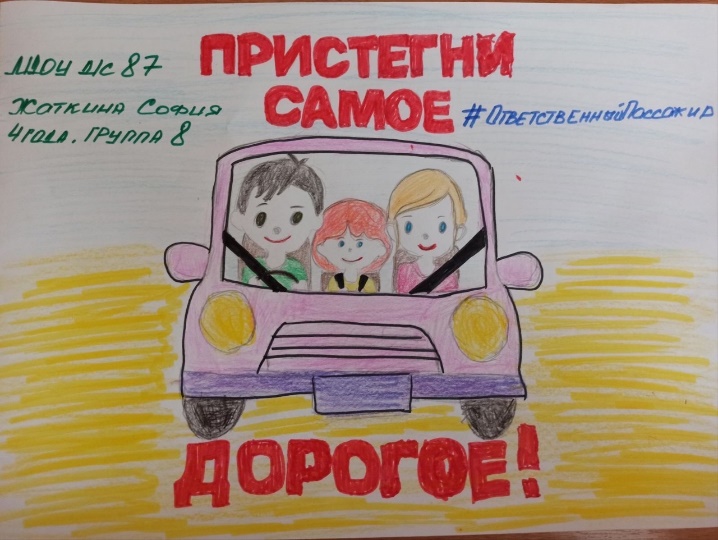 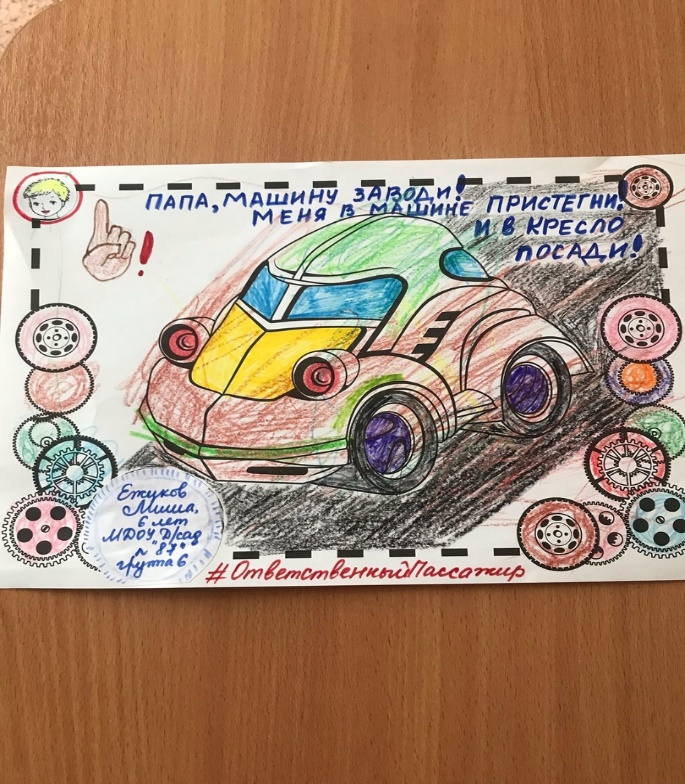 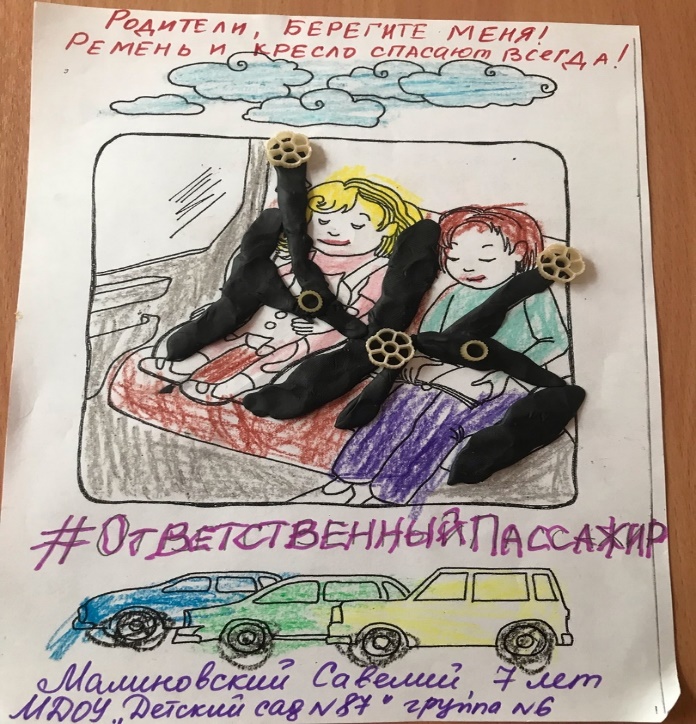 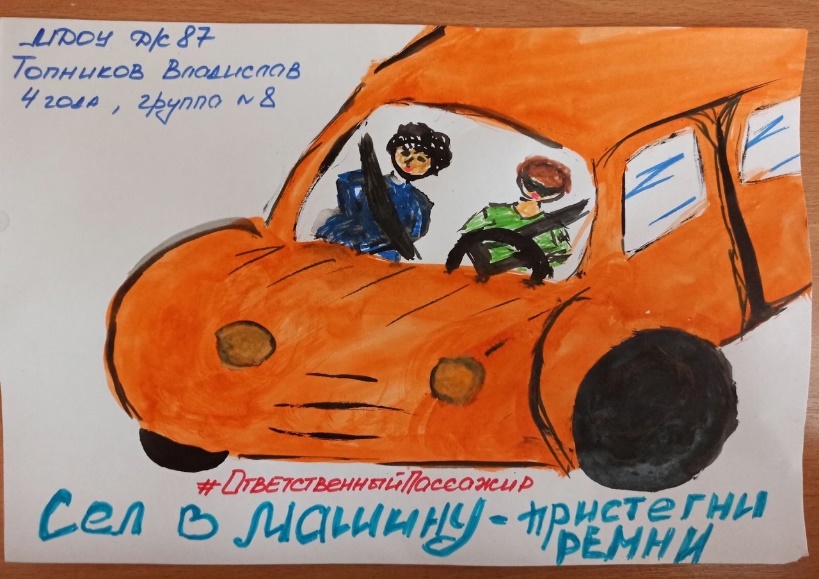 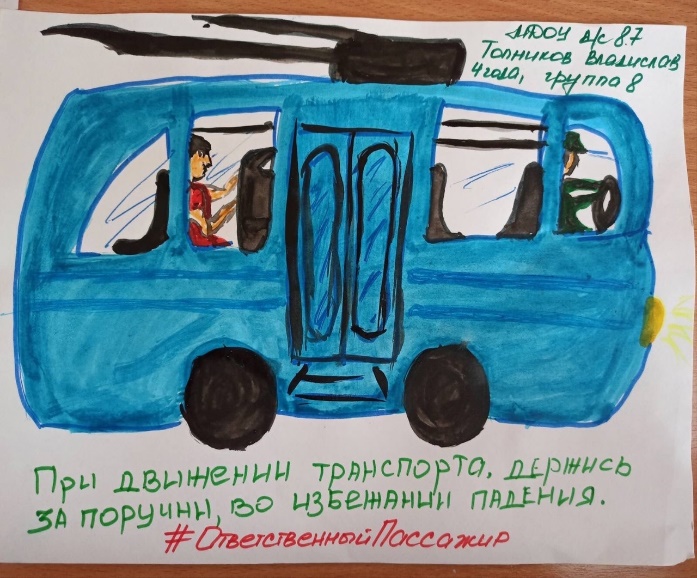 